2021年度杭州市区少儿医保和其他城乡居民医保参（续）保如何办理？拱墅区行政服务中心来回应了2021年度杭州市区少儿医保和其他城乡居民医保参（续）保期截止到2020年12月25日。除需要进行资格审核的人员，参保群众均可直接扫码录入名字身份证号码续保缴费。（二维码见下）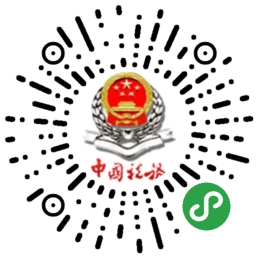 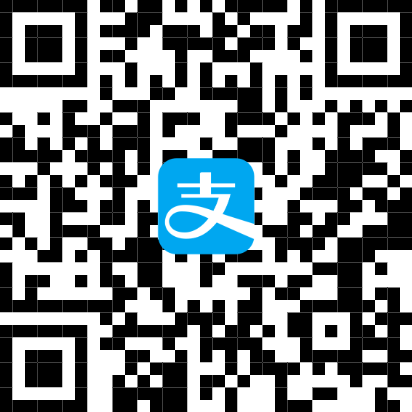       微信续保缴费                  支付保续保缴费需资格审核人员（现场审核或浙里办扫码远程审核）1.首次办理参保手续的人员，应提供本人社会保障卡（或身份证，少年儿童不用提供）、户口簿的原件和复印件。其中，非市区户籍的少儿还须提供其与在市区参加职工医保的父母一方的关系证明。
2.18周岁以上的市区户籍学生及在市区中小学校就读的非市区户籍学生，在办理少儿医保参（续）保手续时，需提供学校的学籍证明。
3.非市区户籍少儿因父母原关联一方职工医保已停保、学籍信息无法共享获取等原因需重新做参保资格审核的人员，须提供其与在市区参加职工医保的父母新关联一方的关系证明、在市区中小学校就读的学籍证明。
4.符合免缴条件的人员，除提供前款规定的有效证件外，还应按规定提供相关免缴证件的原件和复印件。
5.若以上证件、证明信息可以通过数据共享获取到的，参保人员在办理资格审核手续时不需要再提供相应的证件、证明材料。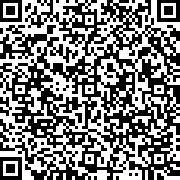 浙里办扫码上传资料（正常续保请勿扫此码，审核需时间请留有余地,保持电话畅通）参保资格审核咨询电话： 87807786/87258861城乡保费征缴咨询电话：12366拱墅区现场审核地址杭州市拱墅区行政服务中心（市民之家）（杭州市拱墅区上塘街道绍兴路555号）1号楼1楼 咨询电话：56667023上塘街道公共服务中心（杭州市拱墅区绍兴路588号） 咨询电话：88872324祥符街道公共服务中心（杭州市拱墅区祥符街道冬泽巷196号）咨询电话：88171484康桥街道公共服务中心（杭州市康桥街道西杨直街87号） 咨询电话：87983455 半山街道公共服务中心（杭州市拱墅区半山路3号）  咨询电话：88142720米市巷街道公共服务中心（杭州市拱墅区夹城巷46号） 咨询电话：  88370691湖墅街道公共服务中心（杭州市拱墅区湖墅街道文一路28号） 咨询电话：58103041小河街道公共服务中心一楼大厅（杭州市拱墅区小河街道古运路85号古运大厦）5号咨询电话：88063513 和睦街道公共社会管理服务中心（杭州市拱墅区和睦新村49幢-1）咨询电话：88190461拱宸桥街道公共服务中心市民之家（杭州市拱墅区拱宸桥街道上塘路845号）咨询电话：88021673大关街道公共服务中心（杭州市拱墅区大关街道大关苑路19号） 咨询电话：88031243
